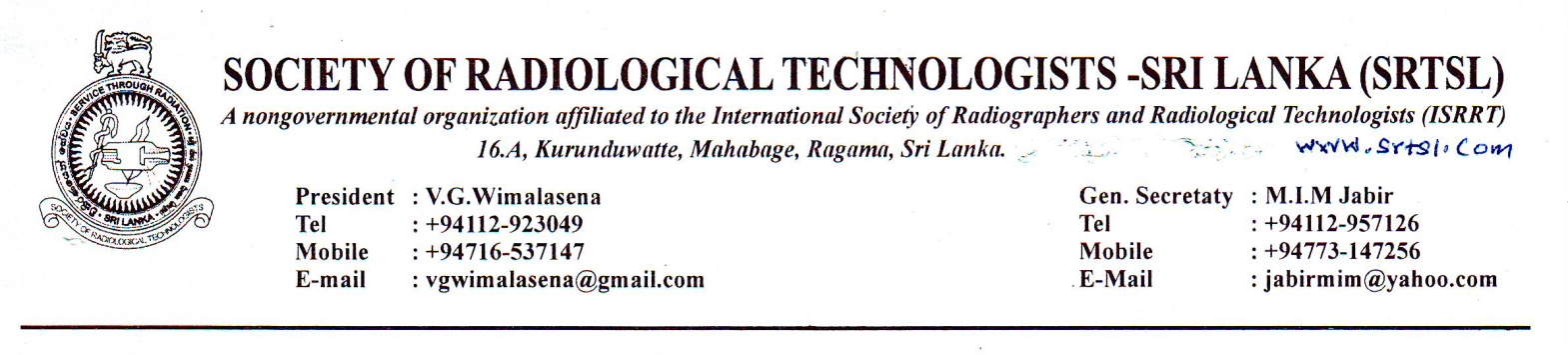 News letter No:1                20014/201517thof  September 2014Dear ColleagueA news letter is long overdue after the completion of the Annual General Meeting of SRTSL and lot of pending  work that has to be accomplished in a short period.AGM was all successful though the turn out was comparatively very low.Following council members were elected at the AGM and  the office bearers were elected  at the 1st National Council Meeting held on 7th of August 2014.Mr. V.G. WimalasenaMr.Aruna PushpakumaraMr.Wasana MadushankaMr.Saman SenerathSuraweeraMr.A.R. IllankoonMr.N.JayabaskarMr.Udayanga KumaraMiss. Kusum EdirisooriyaMr. L. JayasiriMr.Hiran SenanayakeMr.Jawana DissanayakeMrs.Jayantha MapatunaMr. Dinesh DissanayakeMr.Chanaka DharmawickremaMr.M.I.M.JabirMr. E. DharmakeerthiMr. A.M. C.P.K. Adikari.OFFICE BEARERS.President : Mr.V.G.WimalasenaGeneral Secretary:  Mr.M.I.M.JabirVice Presidents  : 1. 	Mr. L. Jayasiri		   2,	Mr.Udayanga KumaraTreasurer: 	Miss. Kusum EdirisooriyaAsst. Secretary: 		Mr.Jawana DissanayakeEditorial Board:		1.Mr. Aruna Pushpakumara			2. Mr. N. Jayabasker			3.Mr. Chanaka Dharmawickrema			4.Mr. Saman Senerath Suraweera			5.Mr. A.R.Illankoon			6.Mr. Dinesh Dissanayake.CT. Diploma Program:The management regret s  its inability  to initiate  the Diploma programme as planned due to  reasons beyond our control. Initially we were planning to start the program in late August but there were undue delays  in obtaining the  approval from the DDG  ET & R. The approval  was not yet  received and the management decided to  go ahead with the training at the  Health Education Bureau  Auditorium or at the Health  Education Bureau Auditorium from Mid of October 2014. The candidates will be notified by SMS about the time and venue. Please be on the alert. Approval from the Ministry is still sought and actions are being taken  by the council in this regard.RADIOGRAPHER MAGAZINE:The magazine THE RADIOGRAPHER will be printed this year too and will be distributed  on the  WORLD RADIOGRAPHY DAY which falls on November  8th.As the  time between November  and now is very limited the members are requested to assist the council in this regard. Please send  any articles if you have  to be published in the Magazine without delay. Printing any article in a   magazine will be of high value when you face interviews, when questions were asked about any published materials. So take your own initiative to send your articles to be published in the Magazine.The articles should reach the editor before the 10th of October and delayed articles may not be published as the time is restricted.Soft copies or even the articles could be emailed to the e Mail address of the president vgwimalasena@gmail.com.Further members at District centres are requested to gather some advertisements from prospective advertisers in the magazine. A copy of the ad-request is attached which can be  photo copied as necessary.WORLD RADIOGRAPHY DAY CELEBRATIONS.The world Radiography Day Celebrations will be held this year on   9th of November 2014  Sunday.As usual the days proceedings will start with a scientific session . The venue will be Hotel Ramada Colombo and the agenda will be notified later.The members who are willing to participate in the event has to register themselves before 20th of October.Registration fee is Rs. 500/-Members can remit the sum in any BOC branch to the SRTSL account No: 1840508 Bank of Ceylon , Regent Street BranchAnd send the copy of the receipt to the  Treasurer. Last minute receipts will not be entertained as arrangements for  food and refreshments  has to be made in advance.Non members and members from private sector will have to pay Total Rs. 1000/- as annual contribution is Rs.500/- The registration form is given below.We kindly request  our young members to take interest and participate  in the event.The new council wishes all the best for the members.Long live SRTSL.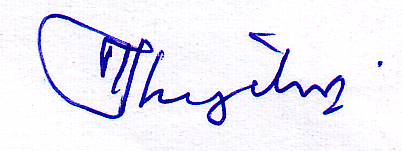 M.I.M.JabirGeneral Secretary............................................................................................................................................................. 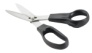 Registration Form:Name:								SRTSL Membership No:Working Station:Address:Telephone Mobile: 					e-Mail address:Signature: